Soziales Zentrum Lino-Club e.V.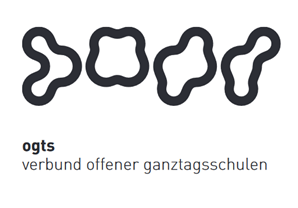 OGTS Merianstraße
Was essen wir diese Woche?Montag, 02.11.2020Broccolirahmsuppe (7,9,12) & Brötchen (1)Dienstag, 03.11.2020Ravioli mit Käse-Rucolafüllung (1,3,7,9) & SalatMittwoch 04.11.2020Rinderragout (7) mit Gemüse ‚naturell‘ (11) & Kartoffel-ABC (3)Donnerstag 05.11.2020Truthahnfleischbällchen (1,9) mit Blumenkohl (9) & VollkornreisFreitag 06.11.2020Alaskaseelachsfilet (1,4,7,10) mit Kartoffeln & Salat Guten Appetit !!!(in Klammern die Allergenkennzeichnung nach der neuen Lebensmittelinformationsverordnung ab 15.12.2014)Unsere Nachtische können Farbstoffe und Konservierungsmittel enthalten.Bei Allergien werden zusätzliche alternative Speisen angeboten. 